اعلان لجميع الطلابانطلاق مسابقة أفضل اعلان الكتروني نحو تحفيز سلوك الافراد للمساهمة في تحقيق مفهوم البيئة الخضراء (من يوم الخميس 4/4/2024 نهاية الاسبوع الثامن) لجميع طلاب الجامعة والخريجين.تسليم اعمال المسابقة (يوم الخميس 18/4/2024  نهاية الاسبوع العاشر)اعلان الفائزين وتسليم شهادات التقدير (يوم الاربعاء 24/4/2024 نهاية الاسبوع الحادي عشر)  ويتم إرسال المشاركات على إيميل dent.qau@pua.edu.eg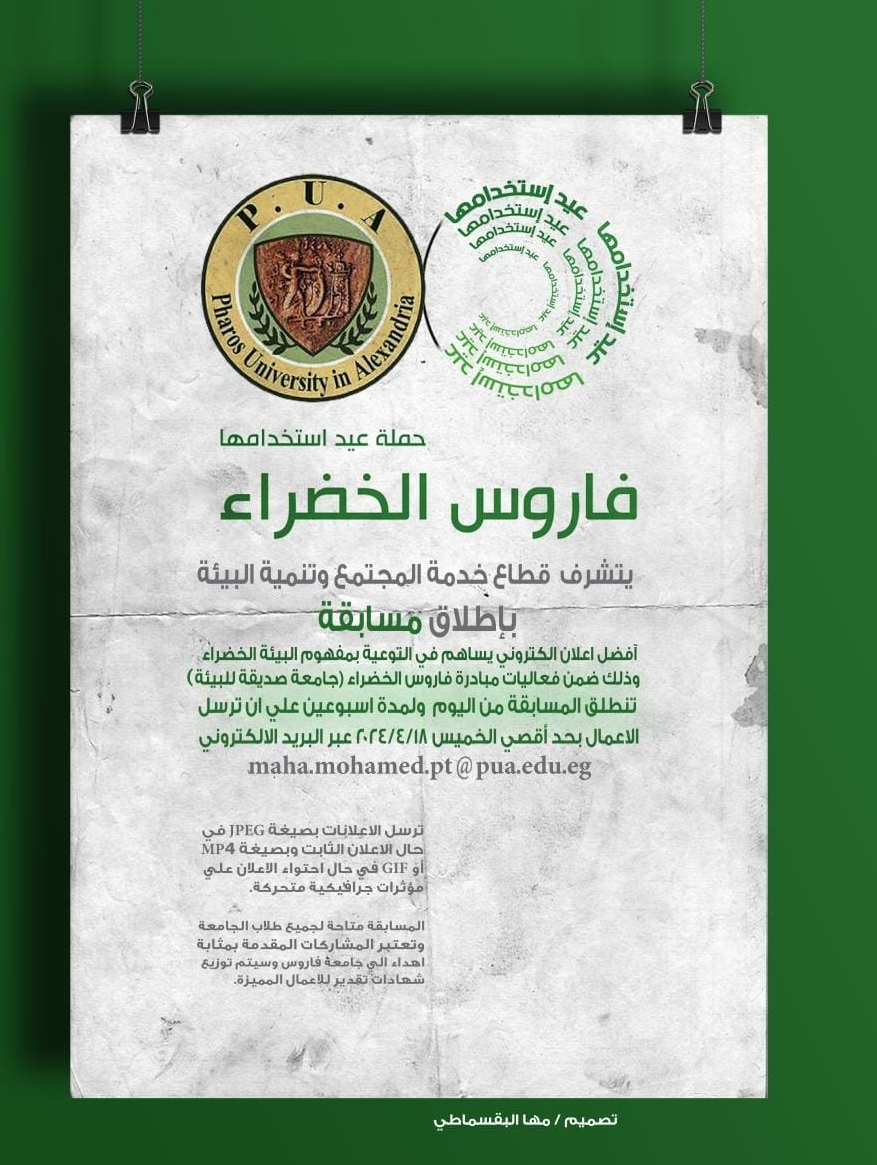 